14 января 2018 год ИНФОРМАЦИОННЫЙ БЮЛЛЕТЕНЬ.         ИЩУ СЕБЕ СЕМЬЮ!ОТЗЫВЧИВЫЕ ЖИТЕЛИ КАРГАПОЛЬСКОГО РАЙОНА.ВГЛЯДИТЕСЬ В ГЛАЗА ДЕТЕЙ, ЖДУЩИХ ЛЮБОВЬ, ЛАСКУ И ТЕПЛО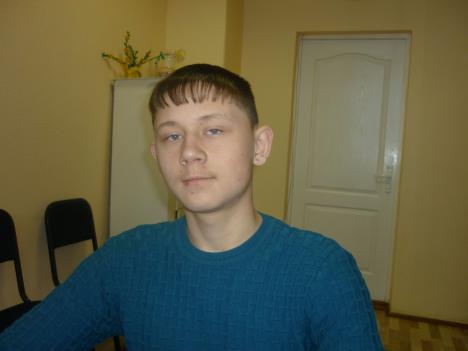 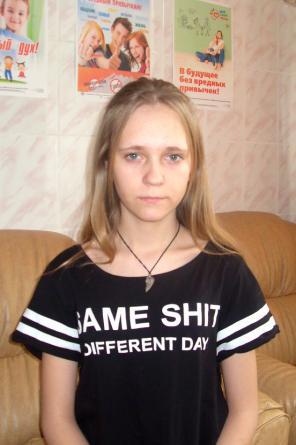 По разным причинам у этих детей нет родителей, нет домашнего очага, который бы защитил и согрел их.Тех, кто готов взять на себя благородную миссию опекуна, попечителя, усыновителя просим обращаться в отдел опеки и попечительства Отдела образования Администрации Каргапольского района по адресу: р.п. Каргаполье, ул. Калинина 35, каб. № 108, тел. 2-14-30, для уточнения сведений о ребенке и получения информации.СергейИюль 2001г. р.Активный, подвижный, общительный, принимает участие в жизни класса и школы, любит быть в центре внимания. Глаза голубые, волосы русые.Имеются отклонения в состоянии здоровья. Мать лишена родительских прав, в свидетельстве о рождении отец записан на основании заявления матери ребёнка. АнжеликаАвгуст 2001 г. р.Спокойная, добрая, общительная девочка, любит вышивать, танцевать. Глаза серые, волосы русые.Соматически здорова. Мать, отец лишены родительских прав. 